Winterwanderung am 06.01.2024Treffpunkt 9:30 am Festplatz Roth für FahrgemeinschaftenTreffpunkt:   10:00 Uhr am Parkplatz Altenfelden – Bahnhof Allersberg von dort geht es los  Tourenbeschreibung: Gemütlicher Rundwanderweg. Ca. 10 km Etappe: Unser Ziel nach ca. 3 km ist das kleine versteckt im Wald gelegene Kirchlein St. Wolfgang,  Hier wartet eine kleine Überraschung
Etappe: Nach einem kurzen Aufenthalt erreichen wir die als Wanderweg ausgebaute ehemalige Bahnstrecke Pyrbaum – Seligenporten – Allersberg, die uns nach weiteren ca. 4 km ins Zentrum von Allersberg führt. Dort ist ab 12:30 Uhr im „Gasthof Goldener Löwe“ für uns reserviert.
Etappe:  Führt uns zurück vom Allersberger Marktplatz und wir erreichen nach 3 km wieder unseren Ausgangspunkt

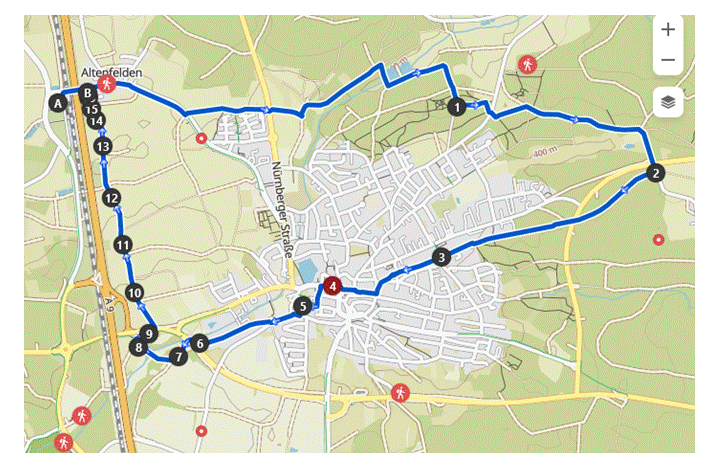 	Anmeldung bei Alexandra Maximini 0170-2758477